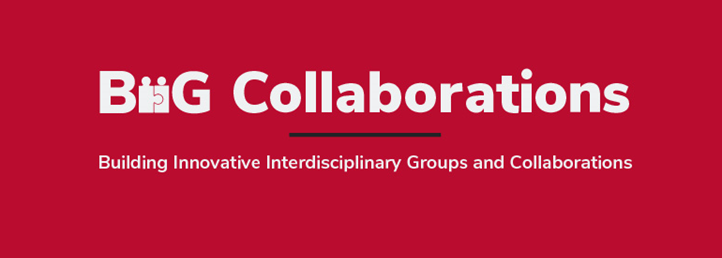 2023Interdisciplinary InnovationTeam Development AwardProject Title:Research Area: Biotechnology	 STEM Education and Workforce DevelopmentProject Team:*please designate the team member serving as lead PI for this applicationNameTitleAffiliationArea of expertiseNameTitleAffiliationArea of expertiseNameTitleAffiliationArea of expertiseNameTitleAffiliationArea of expertiseNameTitleAffiliationArea of expertisePROJECT NARRATIVEResearch Topic:Research Team:Planned Activities:Project Timeline:BUDGET AND BUDGET JUSTIFICATIONPlease provide an itemized list of estimated expenses and costs for planned team development activities.Allowable costs: Team planning meetings, workshops, targeted conference presentations, interactions with funding agency program officers to gauge support for the proposed project(s), or other team development activities as specified in team proposal. While travel costs strongly aligned with team formation may be included, these requests will be scrutinized and generally may not exceed half the requested budget. Non-allowable costs: Faculty salary support, F&A costs, equipment purchases, or work that is already supported by university or federal funds.Budget justificationPlease provide a short narrative description of budget costs above, including their relation to the aims of the proposed project and any calculations used to estimate costs.REFERENCESActivity/ExpenseAmountTotal budget: 